Sur l'air de : 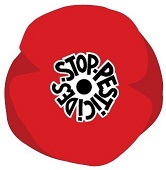 "Mon Amant de Saint  Jean"Je ne sais pourquoi ils acceptaient L'glyphosa- - -t’à l'Élysée Mais quand les lobbies se sont ram’nés Ils ont pris le fric sans broncher Refrain : Pourquoi ne pas rel'ver la tête Et aux pesticides dire adieu On n'croit pas toujours Aux doux mots d'amour Dits par Monsanto et ses gueux Nous qui les aimons tant On veut les revoir tout au bord de nos champs Les rouges coqu'licots Et les abeilles et les oiseaux Sans plus réfléchir unissons-nous___ Citoyens______ citoyennes Au lieu de se lamenter à g'noux Levons nos fourches, semons nos graines. Refrain.  Ici en Bourgogne* comme ailleurs Mont’une_______ nouvell’ferveur Assez fous nous croyons au bonheur Une eau, un’terre, un air meilleurs. Refrain : Pourquoi ne pas rel'ver la tête Et aux pesticides dire adieu On n'croit pas toujours Aux doux mots d'amour Dits par Monsanto et ses gueux Nous qui les aimons tant On veut les revoir tout au bord de nos champs Les rouges coqu'licots Et les abeilles et les oiseaux  (Et on ajoute) Les pesticides C'est du passé On n'en veut plus !  *ou Provence, ou… etc…Merci aux Coquelicots du MorbihanRejoignez l’appel des 100 sur nousvoulonsdescoquelicots.org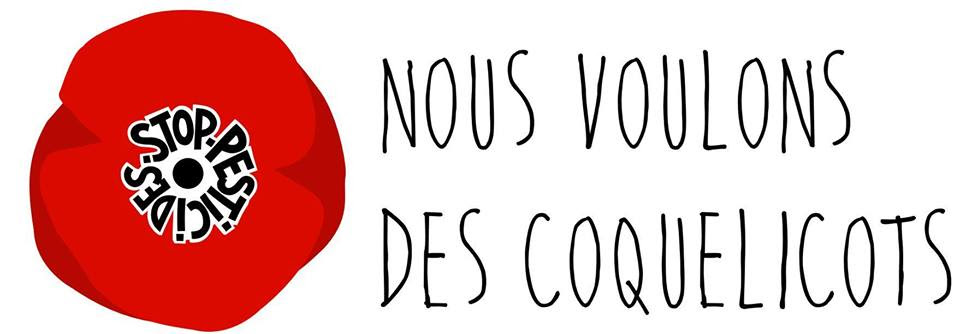 